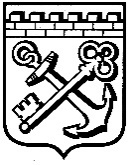 КОМИТЕТ ГРАДОСТРОИТЕЛЬНОЙ ПОЛИТИКИЛЕНИНГРАДСКОЙ ОБЛАСТИПРИКАЗот ___________ № _____Об утверждении проекта планировки территории и проекта межевания территории, предусматривающих размещение линейных объектов транспортной и инженерной инфраструктуры в районе ул. Кирова,           ул. Школьная, ул. Старосинявинская дорога, ул. Садовая, пер. Лесной        в г. Шлиссельбурге Кировского муниципального района                 Ленинградской области В соответствии со статьями 45, 46 Градостроительного кодекса Российской Федерации, частью 2 статьи 1 областного закона 
от 07 июля 2014 года № 45-оз «О перераспределении полномочий в области градостроительной деятельности между органами государственной власти Ленинградской области и органами местного самоуправления Ленинградской области», пунктом 2.9 Положения о Комитете градостроительной политики Ленинградской области, утвержденного постановлением Правительства Ленинградской области от 09 сентября 2019 года № 421, на основании обращений администрации муниципального образования «Шлиссельбургское городское поселение» Кировского муниципального района Ленинградской области от 16.11.2021 № 01-21-164/2021, от 24.12.2021 № 01-21-164/2021-1, приказываю:Утвердить проект планировки территории, предусматривающий размещение линейных объектов транспортной и инженерной инфраструктуры в районе ул. Кирова, ул. Школьная, ул. Старосинявинская дорога, ул. Садовая, пер. Лесной в г. Шлиссельбурге Кировского муниципального района                 Ленинградской области в составе:Чертеж красных линий согласно приложению № 1 к настоящему приказу;Чертеж границ зон планируемого размещения линейных объектов согласно приложению № 2 к настоящему приказу;Чертеж границ зон планируемого размещения линейных объектов, подлежащих реконструкции в связи с изменением их местоположения согласно приложению № 3 к настоящему приказу;Положение о размещении линейных объектов согласно приложению № 4 к настоящему приказу.Утвердить проект межевания территории, предусматривающий размещение линейных объектов транспортной и инженерной инфраструктуры в районе ул. Кирова, ул. Школьная, ул. Старосинявинская дорога, ул. Садовая, пер. Лесной в г. Шлиссельбурге Кировского муниципального района                 Ленинградской области в составе:Текстовая часть проекта межевания территории согласно приложению 
№ 5 к настоящему приказу;Чертеж межевания территории, отображающий красные линии, границы образуемых и изменяемых земельных участков согласно приложению № 6 к настоящему приказу.Копию настоящего приказа направить главе муниципального образования «Шлиссельбургское городское поселение» Кировского муниципального района Ленинградской области, в администрацию муниципального образования «Кировский муниципальный район» Ленинградской области, а также разместить на официальном сайте Комитета градостроительной политики Ленинградской области в сети «Интернет».Председатель комитета                                                                          И.Я. Кулаков